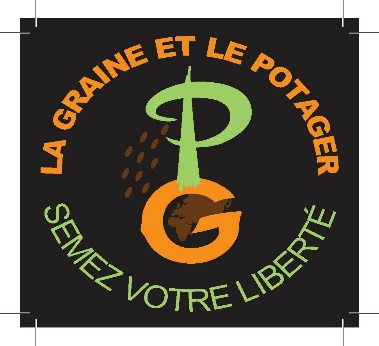 Chers amis jardiniers et jardinières, l’association « la graine et le potager » vous propose un partage de semences SANS DEPLACEMENT pour vous permettre de préparer vos semis de cette année.Pas besoin de se déplacer pour envoyer le courrier, il suffit de mettre votre enveloppe timbrée* dans votre boîte à lettres et votre facteur se chargera de la prendre lors de sa tournée.Vous pouvez demander au facteur des timbres ou les imprimer vous-même.Le principe est simple, vous nous dites ce dont vous avez besoin et vous recevrez par courrier postale une enveloppe ou plusieurs provenant de jardiniers qui possèdent ces graines. De même, vous pouvez nous indiquer si vous avez des semences disponibles à partager.Nous attendons vos demandes soit par courriel à l’adresse de « lagraineetlepotager@hotmail.fr », soit par sms au 06.10.24.43.14A bientôt, Pierre-Charles (co-responsable de la communication)